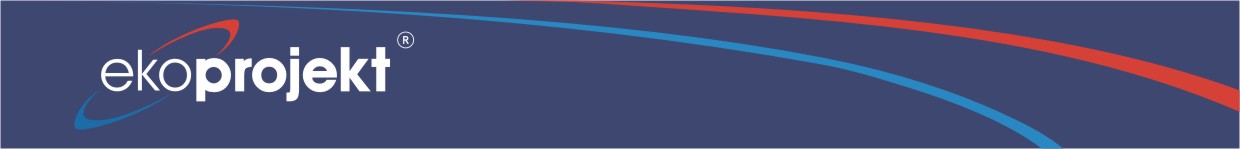 EWT/MN/2210/545/2020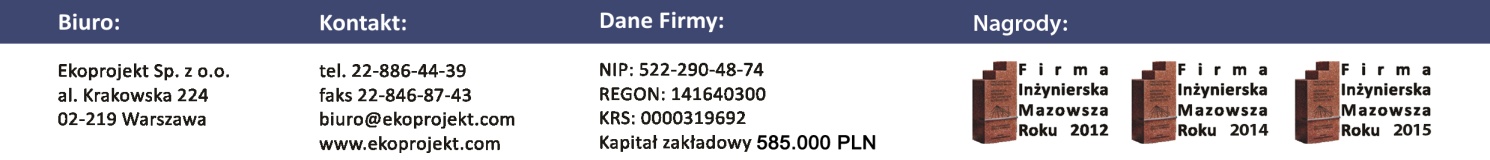          AUTORZY OPRACOWANIA:SPIS TREŚCICZĘŚĆ OPISOWASPIS TREŚCI	2OPIS TECHNICZNY	41.	PROJEKT ZAGOSPODAROWANIA TERENU	41.	Przedmiot i cel inwestycji	42.	Istniejący stan zagospodarowania terenu	43.	Projektowane zagospodarowanie terenu	44.	Potrzeby terenowe projektowanej inwestycji	55.	Informacje o obszarach podlegających ochronie	56.	Informacje określające wpływ eksploatacji górniczej	57.	Informacje dotyczące przewidywanych zagrożeń dla środowiska	58.	Informacje dotyczące specyfiki, charakteru i stopnia skomplikowania obiektu budowlanego	59.	Inwentaryzacja i sposób zabezpieczenia zieleni	510.	Warunki gruntowo-wodne	62.	CZĘŚĆ SANITARNA	61.	Podstawa opracowania	62.	Przedmiot i zakres opracowania	63.	Przyłącze sieci ciepłowniczej	63.1	Charakterystyka trasy projektowanego przyłącza	63.2	Średnica i materiał projektowanego przyłącza	63.3	Zagłębienie projektowanego przyłącza sieci ciepłowniczej	73.4	Płukanie i próba hydrauliczna sieci ciepłowniczej	73.5	Roboty ziemne i montażowe	74.	Demontaż istniejącej sieci ciepłowniczej	85.	Instalacja alarmowa	85.1	Przebieg instalacji alarmowej	85.2	Rozwiązania techniczne	95.3	Wytyczne montażowe	96.	Zestawienie materiałów do budowy sieci cieplnej	107.	INFORMACJA DOTYCZĄCA BEZPIECZEŃSTWA I OCHRONY ZDROWIA	128.	WYKAZ PRZYWOŁANYCH NORM I PRZEPISÓW	149.	UWAGI KOŃCOWE	15Oświadczenie projektanta i sprawdzającego	18Uprawnienia i zaświadczenia o przynależności do POIIB projektanta i sprawdzającego	19-22ZAŁĄCZNIKIWarunki przebudowy infrastruktury ciepłowniczej.	23-25Notatka służbowa do opracowania dokumentacji technicznej z uzgodnioną trasą przyłącza s.c.	29-30Inwentaryzacja sieci wodociągowej i kanalizacyjnej	31-34Inwentaryzacja kabli teletechnicznych	35 Inwentaryzacja sieci elektroenergetycznej	36 Inwentaryzacja kabli oświetleniowych i sygnalizacyjnych	37-39Szczegół płyty odciążającej	40Szczegół podpory przesuwnej	41Uzgodnienie Finpol	42Uzgodnienie Veolia	43CZĘŚĆ RYSUNKOWARys.1 Projekt zagospodarowania terenu	44Rys.2 Profil Podłużny	45Rys.3 Schemat montażowy	46Rys.4 Schemat instalacji alarmowej	47Rys.5 Dyspozycja rurociągów w budynku	48Rys.6 Szczegół wykopu	49OPIS TECHNICZNYdo projektu przebudowy przyłącza sieci ciepłowniczej przechodzącej przez pomieszczenia budynku Nowego Technologicznego Wydziału Inżynierii Produkcji PWprzy ul. Narbutta 85 w Warszawie.PROJEKT ZAGOSPODAROWANIA TERENUPrzedmiot i cel inwestycji Przedmiotem inwestycji jest przebudowa przyłącza sieci ciepłowniczej przechodzącej przez pomieszczenia budynku Nowego Technologicznego Wydziału Inżynierii Produkcji PW przy ul. Narbutta 85 na terenie Dzielnicy Mokotów w Warszawie. Opracowanie niniejsze ujmuje zakres niezbędny do uzyskania pozwolenia na budowę/zgłoszenie robót budowlanych oraz wykonania robót technologicznych. Istniejący stan zagospodarowania terenu Teren, na którym projektowana jest inwestycja stanowi własność Politechniki Warszawskiej.W obszarze objętym zasięgiem inwestycji występują następujące elementy infrastruktury technicznej: sieci wodociągowe, kanalizacyjne, ciepłownicze oraz kable energetyczne i telekomunikacyjne.W miejscach skrzyżowań s.c. z kablami telekomunikacyjnymi prace wykonywać ręcznie, z zachowaniem szczególnej ostrożności, zgodnie z obowiązującymi normami i pod nadzorem służb teletechnicznych.W pasie frontu robót, przez który przebiega planowana trasa przyłącza sieci ciepłowniczej nie występują drzewa i krzewy. Teren, przez który przebiega planowane przyłącze sieci ciepłowniczej to trawnik oraz jezdnia wewnętrzną.Nawierzchnia zostanie odtworzona po zakończeniu robót.Projektowane zagospodarowanie terenu Projektowane stałe zmiany w istniejącym zagospodarowaniu terenu będą polegały na budowie przyłącza sieci ciepłowniczej preizolowanej 2xDN80/160 mm, L=13,4m.Cała inwestycja zlokalizowana będzie na terenie dzielnicy Mokotów. Trasa przyłącza sieci ciepłowniczej przebiegać będzie pod trawnikiem oraz jezdnią drogi wewnętrznej.Układ projektowanego przyłącza sieci ciepłowniczej pokazano na projekcie zagospodarowania terenu.W tabeli poniżej zestawiono informacje dotyczące działki, na której zlokalizowana jest inwestycja.Obszar oddziaływania obiektu mieści się w całości na działkach, na których został zaprojektowany (podstawa prawna: Prawo Budowlane Art. 3 ust.20; Rozporządzenie Ministra Infrastruktury z dnia 12 kwietnia 2002r. ws. warunków technicznych, jakim powinny odpowiadać budynki i ich usytuowanie; Prawo Ochrony Środowiska).Potrzeby terenowe projektowanej inwestycji W czasie realizacji projektowanej inwestycji potrzebne będzie czasowe zajęcie terenu dla potrzeb Wykonawcy robót.Łączna powierzchnia czasowo zajmowanego pasa terenu w czasie prowadzenia prac budowlanych związanych z budową przyłącza sieci ciepłowniczej (pas frontu robót + zaplecze budowy) wyniesie około 71,0 m2. Wybudowane urządzenia zajmą pas terenu o powierzchni około 6,2 m2.Informacje o obszarach podlegających ochronie Projektowaną inwestycję zlokalizowano poza obszarem:kwalifikacji leśnej,uzdrowiskowym,parku narodowego, rezerwatu przyrody, parku krajobrazowego, obszaru chronionego krajobrazu, zespołu przyrodniczo – krajobrazowego, użytku ekologicznego oraz ich otuliny,objętym ochroną konserwatora zabytków,pasa technicznego, pasa ochronnego oraz morskich portów i przystani,zagrożonym osuwaniem się mas ziemnych.Informacje określające wpływ eksploatacji górniczej  Projektowaną inwestycję zlokalizowano poza obszarem wpływu eksploatacji górniczej.Informacje dotyczące przewidywanych zagrożeń dla środowiska  Projektowana inwestycja nie wpłynie na warunki gruntowo – wodne oraz ilość i kierunek odpływu wód opadowych. Odległość i miejsce wywozu nadmiaru urobku ustali Wykonawca zgodnie z obowiązującymi przepisami o odpadach.W czasie budowy użyty będzie sprzęt ciężki między innymi: koparki, samochody ciężarowe, sprzęt do zagęszczania gruntu. Poziom emitowanego hałasu będzie odbiegał od poziomu hałasu zazwyczaj występującego w czasie dnia. W związku z tym, w celu obniżenia emisji hałasu i zanieczyszczeń do atmosfery roboty prowadzone będą przy użyciu sprzętu będącego w dobrym stanie technicznym. Prace powodujące zwiększoną emisję hałasu będą prowadzone w godzinach od 6:00 do 22:00. Równocześnie ograniczona będzie jednoczesność pracy maszyn, a na czas postoju silniki będą wyłączane. W innych godzinach  prace na budowie mogą być prowadzone bez użycia ciężkiego sprzętu.Projektowane przewody nie będą negatywnie oddziaływać na środowisko.Informacje dotyczące specyfiki, charakteru i stopnia skomplikowania obiektu budowlanego  Projektowane rurociągi należą do obiektów o niskim stopniu skomplikowania. Jest to inwestycja liniowa, podziemna, której przebudowa ma na celu zapewnienie dostaw ciepła do odbiorcy. Inwentaryzacja i sposób zabezpieczenia zieleni  W obrębie planowanej inwestycji występuje zieleń miejska - trawniki. Trawniki po zakończeniu robót zostaną odtworzone.  Warunki gruntowo-wodneZgodnie z klasyfikacją przedstawioną w Rozporządzeniu Ministra Transportu, Budownictwa i Gospodarki Morskiej z dnia 25 kwietnia 2012r. w podłożu terenu przeznaczonego pod inwestycję występują proste warunki gruntowe, a przebudowywane przyłącze sieci ciepłowniczej może być zakwalifikowane do drugiej kategorii geotechnicznej.Projektowane rurociągi sieci ciepłowniczej posadowione będą powyżej poziomu wody gruntowej.CZĘŚĆ SANITARNAPodstawa opracowaniaZa podstawę opracowania projektu przyjęto następujące materiały:Warunki techniczne przyłączenia bud. do sieci ciepłowniczej;mapy geodezyjne w skali 1:500,notatka służbowa z założeniami do opracowania dokumentacji technicznej;pomiary dodatkowe w terenie.Przedmiot i zakres opracowaniaPrzedmiotem opracowania jest przebudowa przyłącza sieci ciepłowniczej przechodzącej przez pomieszczenia budynku Nowego Technologicznego Wydziału Inżynierii Produkcji PW przy ul. Narbutta 85 na terenie Dzielnicy Mokotów w Warszawie. Opracowanie niniejsze ujmuje zakres niezbędny do uzyskania pozwolenia na budowę/zgłoszenia robót budowlanych oraz wykonania robót technologicznych. Przebieg przebudowywanego przyłącza sieci ciepłowniczej przedstawiono na projekcie zagospodarowania terenu  w skali 1:500.Przyłącze sieci ciepłowniczejCharakterystyka trasy projektowanego przyłączaTrasa przebudowywanego przyłącza ciepłowniczego do budynku przy ul. Narbutta 85 została zlokalizowana w jezdni wewnętrznej, trawniku oraz w pomieszczeniach piwnicznych budynku.Przebudowywane przyłącze ciepłownicze to rurociągi preizolowane 2xDN80/160 mm oraz SPIRO (wewnątrz budynku)Przyłącze zostanie poprowadzone po pomieszczeniu w rurach SPIRO 2xDN80/160 mm anastępnie w korytarzu zostanie połączone z istniejącymi rurociągami SPIRO. Średnica i materiał projektowanego przyłączaPrzyłącze sieci ciepłowniczej zaprojektowane zostało z rur stalowych preizolowanych ze szwem 2xDN80/160 mm (Dzxg88,9x3,2 mm) L=13,4 m oraz w budynku z rur SPIRO 2xDN80/160 mm (Dzxg 88.9x3,2 mm) L= 17,3 m z instalacją alarmową systemu rezystancyjnegoPołączenia rur należy wykonać jako spawane. Instalację zaprojektowano w układzie samokompensacji. Izolacja termiczna rurociągów preizolowanych wykonana fabrycznie i przystosowana do bezpośredniego układania w gruncie. Rurę stalową otacza pianka sztywna PUR (z poliuretanu) i zewnętrzny płaszcz twardego polietylenu – w przypadku rurociągów układanych w gruncie. Izolacja termiczna ma niski współczynnik przewodności cieplnej i spełnia wymogi zawarte w wymaganiach technicznych dla izolacji termicznych wydane przez    Veolia Energia Warszawa S.A.Rurociągi wraz z całą zamontowaną na nich armaturą muszą być przystosowane do pracy w następujących warunkach:ciśnienie robocze do 16 barciśnienie próbne - szczelność p =1,3·pr ; wytrzymałość p = 1,5·prmaksymalna temperatura robocza: 124°Cparametry pracy dla tz = - 20°C: 119/59°CPrzyłącze sieci ciepłowniczej preizolowanej z rur sztywnych projektuje się z rur o długości sztangi 6 m. Załamania trasy i zmiany spadku realizować można przez odchylenie do 2° na połączeniach mufowych, a pozostałe przez gotowe kolana. Zagłębienie projektowanego przyłącza sieci ciepłowniczejRurociągi sieci ciepłowniczej zaprojektowano z zagłębieniem ok. 0,8 do 1,6 m p.p.t. w odniesieniu do rzędnych terenu istniejącego.Płukanie i próba hydrauliczna sieci ciepłowniczejPłukanie rurociągów nie jest wymagane. Jest ono wykonywane w uzasadnionych przypadkach zgodnie z decyzją Inspektora Nadzoru.Hydrauliczna próba szczelności nie jest wymagana. Wykonuje się ją w uzasadnionych przypadkach, zgodnie z decyzją Inspektora Nadzoru, oddzielnie dla zasilenia i powrotu. Parametry próby zgodnie z pkt. 3.2.Roboty ziemne i montażoweRoboty ziemne rozpocząć po szczegółowym zapoznaniu się z całością dokumentacji, w tym z informacjami o istniejącym uzbrojeniu, zawartymi w niniejszej dokumentacji technicznej. Ze względu na brak wszystkich danych na temat zagłębienia istniejącej infrastruktury podziemnej w projekcie przyjęto orientacyjne wartości. Dlatego przed przystąpieniem do robót należy zweryfikować  zagłębienie istniejącej infrastruktury podziemnej.Całość robót należy wykonywać pod nadzorem Veolia Energia Warszawa S.A. Wszelkie prace na sieci ciepłowniczej wymagające wstrzymania dostaw ciepła mogą być realizowane tylko w okresie od 1 maja do 31sierpnia i muszą być uzgodnione z Działem Ruchu Veolia Energia Warszawa S.A.	Trasę projektowanego przyłącza sieci ciepłowniczej przedstawiono na projekcie zagospodarowania terenu. Po zakończeniu realizacji inwestycji należy odtworzyć nawierzchnię zgodnie ze stanem istniejącym.Projektowane przyłącze sieci ciepłowniczej należy wykonać w wykopie wąskoprzestrzennym szalowanym poziomo wypraskami stalowymi. Prace będą wykonywane w 50% ręcznie i 50% mechanicznie. Rury należy układać na podsypce piaskowej o grubości 10cm. Wykopy zasypywać warstwami z dokładnym zagęszczeniem każdej warstwy. Pierwszą warstwę zasypki wykopu o grubości 30cm ponad wierzch rur należy wykonać również piaskiem. Należy stosować piasek suchy pozbawiony kamieni (wskaźnik zagęszczenia CBR = 1,0). Na wysokości 30cm ponad rurociągiem ułożyć czarną taśmę ostrzegawczą. Odległość i miejsce wywozu nadmiaru urobku ustala Wykonawca zgodnie z obowiązującymi przepisami o odpadach. Sieć ciepłownicza powyżej wód gruntowych.Wykopy należy zabezpieczyć barierkami w kolorze biało – czerwonym ze światłami żółtymi, zapalonymi od zmierzchu do świtu. Na czas przerw w wykonywaniu robót wykop należy pozostawiać przykryty. Rury należy układać zgodnie z instrukcją montażową producenta.Spawanie rurociągów sieci cieplnej należy prowadzić z zachowaniem poniższych rygorów: roboty spawalnicze muszą być wykonywane wyłącznie przez spawaczy posiadających odpowiednie uprawnienia.obowiązkowe jest wykonanie badania wszystkich połączeń spawanych metodą ultradźwiękową zgodnie z:PN – EN 13480:2012 		dopuszcza się wykonanie badań połączeńPN – EN ISO 5817:2014-05		w oparciu o normy równoważnePN – EN ISO 3834-5:2015-08	wyniki badań należy dołączyć do dokumentacji budowy i wraz z innymi dokumentami po jej zakończeniu przekazać użytkownikowi – Inwestorowi.Przy spawaniu rurociągów należy zwracać uwagę na usytuowanie przewodów instalacji alarmowej. Przewody muszą znajdować się na górze. Rozruch próbny należy prowadzić zgodnie z normą PN – EN 13480-1:2012 lub równoważną.Instrukcja wspawania zaworów kulowych:wykonując górny spaw zaworów zainstalowanych w pozycji pionowej, zawór musi być całkowicie otwarty celem zapobiegania uszkodzenia powierzchni kuli przez iskry powstałe przy spawaniuwykonując dolny spaw zaworów zainstalowanych w pozycji pionowej, zawór musi być całkowicie zamknięty celem zapobiegania przepływowi przez zawór ciepła; wspawując zawór w pozycji poziomej, zawór musi być całkowicie otwartyzalecane jest spawanie elektrodami, spawanie gazowe tylko do średnicy DN 150 mm.nigdy nie należy przekręcać zaworu gdy jest gorący (po spawaniu)w czasie spawania zawór może być chłodzony np. wodą.Zabezpieczenia antykorozyjne rurociągów w węzłach cieplnych wykonać z zastosowaniem następujących powłok malarskich:emalia kreodurowa czerwona tlenkowa, utwardzenie następuje w czasie pracy rurociągów.farba krzemionowo – cynkowa chemoutwardzalna, kolor szary metaliczny, odporna na temperaturę +130C. Winna być kładziona na dobrze oczyszczoną powierzchnię do I lub II stopnia czystości.Rurociągi winny być malowane wszystkimi farbami dwukrotnie: raz w zakładzie prefabrykacji po oczyszczeniu rur i 2-gi raz na budowie, po wykonaniu robót montażowych. Inspektorowi Nadzoru winny być przedstawione podczas odbioru malowania antykorozyjnego oryginalne opakowania farby do identyfikacji farby użytej do malowania.UWAGA: W przypadku etapowej realizacji budowy, przyłącze sieci ciepłowniczej wykonane we wcześniejszych etapach należy zabezpieczyć płytami żelbetowymi przed uszkodzeniami mechanicznymi podczas wykonywania robót w kolejnych etapach. Dotyczy to w szczególności miejsc, w których występuje ruch ciężkich pojazdów i maszyn budowlanych m.in. w pasie frontu robót i na dojeździe do zaplecza budowy. W miejscach, gdzie zakończona została budowa przyłącza sieci ciepłowniczej, zabrania się składowania materiałów budowlanych lub odpadów.Demontaż istniejącej sieci ciepłowniczej	Istniejącą sieć ciepłowniczą o długości ok. 24,2 m ułożoną w gruncie oraz w istniejącym pomieszczeniu technicznym należy unieczynnić. Do likwidacji przeznaczona jest sieć ciepłownicza znajdująca się w korytarzu o długości ok. 10,0 m zgodnie z projektem zagospodarowania terenu oraz schematem montażowym.Instalacja alarmowaPrzebieg instalacji alarmowejInstalację alarmową zaprojektowano w systemie rezystancyjnym. Instalację alarmową należy włączyć do istniejącej. Długość instalacji alarmowej L= 192,4 m.Szczegółowe rozmieszczenie elementów zgodnie ze schematem instalacji alarmowej.Rozwiązania techniczneSystem umożliwia ciągłą kontrolę jakości montażu oraz stanu izolacji cieplnej podczas budowy i eksploatacji sieci oraz lokalizację ewentualnych awarii sieci (uszkodzenie lub korozję rury przewodowej lub płaszcza osłonowego) z dokładnością do 1 m. Taka dokładność lokalizacji ogranicza wielkość wykopu w miejscu awarii oraz przyspiesza jej usunięcie.Do bieżącej kontroli w czasie montażu oraz ręcznego monitoringu s.c. używa się przenośnego przyrządu z zasilaniem bateryjnym. Przyrząd po podłączeniu przy pomocy wtyczki do puszki pomiarowej dokonuje pomiaru stopnia suchości pianki izolacyjnej. W czasie montażu i eksploatacji stopień suchości winien wynosić 0 (min. 50 megaomów) lub 12 (min. 10 megaomów). Stopień niższy niż 12 świadczy o zawilgoceniu pianki – im niższy stopień – tym  większe zawilgocenie. Lokalizacji awarii dokonuje się przy pomocy lokalizatora przenośnego z zasilaniem bateryjnym interpretując wskazania (w procentach długości całej pętli).Wytyczne montażoweDo łączenia przewodów sygnalizacyjnych używać należy specjalistycznych narzędzi zaakceptowanych przez przedstawicieli producenta instalacji alarmowej, oraz łączników zaciskowych i koszulek termokurczliwych właściwych dla producenta. Podczas montażu należy przestrzegać następujących zasad:w trakcie montażu należy dokonywać pomiarów i notować rzeczywistą oporność pętli pomiarowej w celu zapewnienia gwarantowanej dokładności lokalizacji (1‰); pomiary wykonać w każdym z punktów charakterystycznych wskazanych w projekcie,z końcówek elementów preizolowanych usunąć wierzchnią warstwę pianki, aż do uzyskania stopnia suchości 0 lub 12,zasadą jest łączenie przewodów zielonego z zielonym i czerwonego z czerwonym (z wyjątkiem zamykania pętli pomiarowej); w szczególnych przypadkach dopuszczalne jest krzyżowanie przewodów, ale musi być zachowany warunek dotyczący łączenia przewodów,złącza przewodów sygnalizacyjnych zaleca się podpierać kostkami z pianki PUR, umocowanymi przy pomocy papierowej taśmy samoklejącej,końcówki przewodów w elementach preizolowanych wewnątrz winny być zabezpieczone przy pomocy termokurczliwych kapturów,w miejscach gdzie jest to wskazane w projekcie, należy wprowadzić przewody do puszek przyłączeniowych przy pomocy kabla teflonowego lub silikonowego, wg poniższej zasady:styk 1 - przewód oporowy (czerwony) rury zasilającejstyk 2 - przewód powrotny (zielony) rury zasilającejstyk 3 - rura stalowa zasilającastyk 4 - rezerwastyk 5 - przewód oporowy rury powrotnejstyk 6 - przewód powrotny rury powrotnejstyk 7 - rura stalowa powrotnastyk 8 – rezerwaw celu wyrównania potencjałów rury zasilającą i powrotną w budynku należy uziemić i spiąć przewodem miedzianym o przekroju min. 4,0 mm2.Zestawienie materiałów do budowy sieci cieplnejGatunek stali zgodnie z wymaganiami technicznymi Veolia dla preizolowanych rur stalowych z 10.2018 r.INFORMACJA DOTYCZĄCA BEZPIECZEŃSTWA I OCHRONY ZDROWIA	Budowa projektowanego przyłącza sieci ciepłowniczej winna być realizowana w sposób minimalizujący wystąpienie zagrożeń dla bezpieczeństwa i zdrowia zarówno pracowników budowy, jak i mieszkańców posesji sąsiadujących z frontem robót oraz wszelkich osób mogących znajdować się w tym rejonie.       Zagrożenia mogą być następstwem:nieprzestrzegania przepisów obowiązujących Wykonawcę robót budowlano – montażowychniestosowania niezbędnych zabezpieczeń i reżimu technologicznegolekceważenia przepisów BHP przez ekipę Wykonawcybraku badań lekarskich i szkoleń okresowych pracownikówniezachowania elementarnego porządku w czasie składowania materiałów budowlanych, ich transportu i montażu itp.błędów w określeniu przez służby geodezyjne i kierownika budowy lokalizacji skrzyżowań z niebezpiecznymi mediami (przewody gazowe, energetyczne, itp.)pośpiechu Wykonawcy, nieuzasadnionych oszczędności i braku wyobraźniniezachowania elementarnej ostrożności przez osoby spoza ekipy Wykonawcy, mogące znaleźć się w rejonie frontu robótniezapewnienia opieki nad dziećmi przez mieszkańców posesji sąsiadujących z robotami.Zagrożenia mogą wystąpić w czasie następujących robót:wykonywania robót ziemnychszalowanie wykopów i praca na ich dnietransport materiałów do miejsca ich wbudowaniaroboty spawalniczemontaż rur w wykopachmontaż prefabrykowanych elementów studzienekwykonywanie podsypki pod rurociągiwykonywanie zasypki i zagęszczaniawykonywanie i eksploatacja tymczasowych podłączeń do rozdzielni elektrycznych (np. do pompy odwadniającej wykopy)odwadniania wykopówOprócz zagrożeń życia i zdrowia mogą wystąpić okresowe uciążliwości wywołane prowadzeniem robót, do których należą:wzrost zapylenia wywołany w czasie wykonywania wykopów, składowaniem i transportem urobkuhałas pochodzący od środków transportu, maszyn budowlanych, urządzeń i elektronarzędziutrudnienia w poruszaniu się pieszych i pojazdów, w związku z prowadzeniem robót ziemnychZabezpieczenie ludzi przed zagrożeniami wynikającymi z realizacji przedmiotowej inwestycji winna być określona w „Planie bezpieczeństwa i ochrony zdrowia” opracowanym przez Kierownika Budowy.Podstawy prawne sporządzenia „Planu”:Ustawa z dnia 7. 07. 1994 r. – Prawo Budowlane (tekst jednolity Dz. U. z 1994r. nr 89 poz. 414 z późn. zm.)Rozporządzenie Ministra Infrastruktury z dnia 23.06.2003r. w sprawie informacji dotyczącej bezpieczeństwa i ochrony zdrowia oraz planu bezpieczeństwa i ochrony zdrowia (Dz. U. 2003 nr 120 poz. 1126).Rozporządzenie Ministra Transportu, Budownictwa i Gospodarki morskiej z dnia 25.04.2012r. w sprawie szczegółowego zakresu i formy projektu budowlanego (Dz. U. 2012r. poz. 462 z późn. zmianami).Rozporządzenie Ministra Infrastruktury z dnia 6.02.2003r. w sprawie bezpieczeństwa i higieny pracy podczas wykonywania robót budowlanych (Dz. U. 2003 nr 47 poz. 401).Oprócz „Planu Bezpieczeństwa i Ochrony Zdrowia” należy przestrzegać w czasie realizacji inwestycji następujących przepisów prawnych i norm:Kodeks Pracy, a w szczególności art. 15, 207 i 212, regulujące tematykę bezpiecznego wykonywania robót.Rozporządzenie Min. Pracy i Polityki Socjalnej z 26.09.1997 w sprawie ogólnych przepisów bezpieczeństwa i higieny pracy.Aktualne przepisy dotyczące organizowania pracy w sposób bezpieczny i indywidualnej ochrony pracowników.W celu zapewnienia należytego bezpieczeństwa i ochrony pracowników budowy należy przestrzegać następujących zasad:do pracy mogą być dopuszczeni wyłącznie pracownicy posiadający aktualne badania lekarskiewszyscy pracownicy powinni być przeszkoleni w zakresie ogólnych zasad bezpieczeństwa i higieny pracy z częstotliwością wynikającą z przepisów prawa oraz winni uzyskać wyczerpujący instruktaż na stanowisku pracy każdy pracownik winien posiadać kartę szkoleń stanowiskowych, która obejmuje także zakończone egzaminami sprawdzającymi szkolenia okresowedo prac wymagających specjalnych kwalifikacji i uprawnień kierownictwo robót może skierować tylko tych pracowników, którzy spełniają te wymaganiapracownicy winni być wyposażeni w odzież roboczą i ochronną, obuwie robocze i sprzęt ochrony osobistej; odzież winna być odpowiednia do warunków klimatycznych i pogodowych, a sprzęt ochrony – do charakteru wykonywanej pracynależy wykonać projekt organizacji ruchu na czas budowy i w oparciu o ten projekt zabezpieczyć teren robót przed dostępem osób nieupoważnionych.plac budowy należy zorganizować z uwzględnieniem zasad bezpieczeństwa i ochrony zdrowiapraca winna być zorganizowana w sposób uniemożliwiający kolizje stanowisk roboczych i stanowisk materiałówdrogi w rejonie prowadzonych robót winny zapewnić bezpieczną komunikację i dowóz materiałów bez zagrożenia dla pracowników budowy i okolicznych mieszkańcówroboty budowlano – montażowe należy wykonywać zgodnie z dokumentacją techniczną i sztuką budowlaną pod nadzorem instytucji określonych w projekciepojazdy i maszyny robocze oraz urządzenia stosowane przez Wykonawcę winny posiadać świadectwa homologacji, znaki bezpieczeństwa oraz niezbędne atesty i certyfikatyurządzenia podlegające dopuszczeniu przez Inspektorat Dozoru Technicznego winny posiadać stosowne paszporty i świadectwaprzebywanie ludzi dozwolone jest wyłącznie w zabezpieczonej części wykopusprzęt używany przy budowie winien być konserwowany i poddawany okresowym przeglądom, z potwierdzeniem niezbędnymi dokumentami.WYKAZ PRZYWOŁANYCH NORM I PRZEPISÓWOsiedlową sieć ciepłowniczą należy wykonywać zgodnie z aktualnie obowiązującymi normami, normatywami i wytycznymi eksploatacyjnymi Veolia Energia Warszawa S.A.Ustawa Prawo Budowlane z dnia 7 lipca 1994 roku (Dz. U. z 2016 r. poz. 290 z późn. zm.)Rozporządzenie Ministra Pracy i Polityki Socjalnej z dnia 26 września 1997 roku w sprawie ogólnych przepisów bezpieczeństwa i higieny pracy (Dz. U. Nr 129/97 poz. 844) Rozporządzenie Ministra Infrastruktury z dnia 6 lutego 2003 roku w sprawie bezpieczeństwa i higieny pracy podczas wykonywania robót budowlanych (Dz.U. z 2003 nr 47 poz. 401)Rozporządzenie Ministra Gospodarki z dnia 14 stycznia 2004 r. w sprawie bezpieczeństwa i higieny pracy przy czyszczeniu powierzchni, malowaniu i metalizacji natryskowej (Dz.U. z 2004 nr 16 poz. 156)Rozporządzenie Ministra Gospodarki, Pracy i Polityki Społecznej z dnia 23 grudnia 2003 roku w sprawie bezpieczeństwa i higieny pracy przy produkcji i magazynowaniu gazów, napełnianiu zbiorników gazami oraz używaniu i magazynowaniu karbidu (Dz.U. z 2004 nr 7 poz. 59)Warunki techniczne wykonania, badania, prób i odbioru oraz parametry stosowanych materiałów określają normy:PN-EN 253+A2:2015-12 Sieci ciepłownicze - System preizolowanych zespolonych rur do wodnych sieci ciepłowniczych układanych bezpośrednio w gruncie - Zespół rurowy ze stalowej rury przewodowej, izolacji cieplnej z poliuretanu i płaszcza osłonowego z polietylenuPN-EN ISO 8501-1:2008 Przygotowanie podłoży stalowych przed nakładaniem farb i podobnych produktów - Wzrokowa ocena czystości powierzchni - Część 1: Stopnie skorodowania i stopnie przygotowania niepokrytych podłoży stalowych oraz podłoży stalowych po całkowitym usunięciu wcześniej nałożonych powłokPN-EN 10220:2005 Rury stalowe bez szwu i ze szwem - Wymiary i masy na jednostkę długościPN-EN 10217:2004/A1:2006 Rury stalowe ze szwem do zastosowań ciśnieniowych - Warunki techniczne dostawy PN-ISO 6761:1996 Rury stalowe - Przygotowanie końców rur i kształtek do spawaniaPN-EN ISO 8497:1999 Izolacja cieplna - Określanie właściwości w zakresie przepływu ciepła w stanie ustalonym przez izolacje cieplne przewodów rurowychPN-EN 489:2009 Sieci ciepłownicze - System preizolowanych zespolonych rur do wodnych sieci ciepłowniczych układanych bezpośrednio w gruncie - Zespół złącza stalowych rur przewodowych z izolacją cieplną z poliuretanu i płaszczem osłonowym z polietylenu PN-EN 488+A1:2014-03 Sieci ciepłownicze - System preizolowanych zespolonych rur do wodnych sieci ciepłowniczych układanych bezpośrednio w gruncie - Zespół armatury do stalowych rur przewodowych, z izolacją cieplną z poliuretanu i płaszczem osłonowym z polietylenuPN-EN 448:2015-12 Sieci ciepłownicze - System preizolowanych zespolonych rur do wodnych sieci ciepłowniczych układanych bezpośrednio w gruncie - Kształtki - zespoły ze stalowej rury przewodowej, izolacji cieplnej w poliuretanu i płaszcza osłonowego z polietylenuPN-EN ISO 5817:2014-05 Spawanie - Złącza spawane ze stali, niklu, tytanu i ich stopów (z wyjątkiem spawanych wiązką) - Poziomy jakości według niezgodności spawalniczychPN-EN 13941+A1:2010 Projektowanie i montaż systemu preizolowanych rur zespolonychPN-EN 13480:2012 Rurociągi przemysłowe metalowePN-EN ISO 3834-2:2007 Wymagania jakości dotyczące materiałów metalowych – Część 2: Pełne wymagania jakościPN-EN ISO 16810:2014-06 Badania nieniszczące - Badania ultradźwiękowe – Zasady ogólnePN-EN ISO 11666:2011 Badanie nieniszczące spoin - Badania ultradźwiękowe złączy spawanych - Poziomy akceptacjiPN-EN ISO 23279:2010 Badania nieniszczące spoin - Badania ultradźwiękowe. Charakterystyka wskazań w spoinachPN-EN ISO 17640:2011 Badania nieniszczące spoin - Badanie ultradźwiękowe – Techniki, poziomy badania i ocenaPN-EN ISO 17637:2011 Badania nieniszczące złączy spawanych – Badania wizualne złączy spawanych PN-EN 13018:2004 Badania nieniszczące - Badania wizualne - Zasady ogólne,PN-EN ISO 3834-3:2007 Wymagania jakości dotyczące spawania materiałów metalowych – Część 3: Standardowe wymagania jakościPN-EN ISO 9692-2:2002 Spawanie i procesy pokrewne - Przygotowanie brzegów do spawania - Część 2: Spawanie stali łukiem krytymPN-EN ISO 2560:2010 Spawalnictwo - Materiały dodatkowe do spawania – Elektrody otulone do ręcznego spawania łukowego stali niestopowych i drobnoziarnistych - KlasyfikacjaPN-EN ISO 14343:2010 Materiały dodatkowe do spawania - Druty elektrodowe, taśmy elektrodowe druty i pręty do spawania łukowego stali nierdzewnych i żaroodpornych – KlasyfikacjaWymagania techniczne i specyfikacja techniczna dla rur preizolowanych w płaszczu osłonowym HDPE przeznaczonych do montażu w w.s.c., Veolia Energia Warszawa S.A. 22.05.2019 r.Wytyczne montażu rurociągów preizolowanych w płaszczu osłonowym HDPE, Veolia Energia Warszawa S.A. 22.05.2019 r.Eksploatacyjne wytyczne projektowania oraz montażu rurociągów preizolowanych w płaszczu osłonowym HDPE, Veolia Energia Warszawa S.A. 22.05.2019 r.Dopuszcza się stosowanie norm równoważnych do wymienionych w punkcie V.UWAGI KOŃCOWECałość robót należy prowadzić zgodnie z wytycznymi  i pod nadzorem Veolia Energia Warszawa S.A.Przed rozpoczęciem robót Wykonawca zobowiązany jest zapoznać się z całością dokumentacji projektowej, włącznie z projektami branżowymi oraz innymi istotnymi dla realizacji dokumentami.Ewentualne rozbieżności pomiędzy rysunkami należy wyjaśnić z projektantem przed rozpoczęciem robót.W trakcie wykonywania robót ziemnych mogą zostać ujawnione, nie wykazane na mapie geodezyjnej i w projekcie, elementy uzbrojenia podziemnego. Należy je odpowiednio zabezpieczyć, zawiadomić projektanta oraz zgłosić do właściwych służb inżynierii miejskiej.W miejscu skrzyżowania z uzbrojeniem podziemnym roboty należy wykonywać ręcznie z zachowaniem szczególnej ostrożności.Roboty budowlano-instalacyjne muszą być prowadzone z równoległą, bieżącą koordynacją międzybranżową.Roboty budowlane należy wykonywać zgodnie ze sztuką budowlaną. Wszystkie roboty winny być wykonywane przez firmy specjalistyczne i przeszkolone w wykonywaniu instalacji w zaprojektowanej technologii, pod kierownictwem osób uprawnionych. Przy wykonywaniu robót należy stosować się do przepisów prawa, norm i instrukcji producentów i dostawców materiałów budowlanych oraz przepisów BHP i zaleceń narady koordynacyjnej ws usytuowania projektowanej sieci uzbrojenia terenu.Rury i armaturę należy montować zgodnie z instrukcją montażową producenta.Roboty wykonywać zgodnie z wymogami zawartymi w opracowaniu: „Wymagania Techniczne. Zeszyt 2. Warunki techniczne wykonania, odbioru i eksploatacji rurociągów preizolowanych w płaszczu osłonowym HDPE układanych bezpośrednio w gruncie” wydanym przez Polskie Zrzeszenie Inżynierów i Techników Sanitarnych. Wszystkie materiały i rozwiązania powinny posiadać wymagane prawem testy, badania i certyfikaty. W przypadku zastosowania innych materiałów od podanych w projekcie konieczne jest uzyskanie akceptacji projektanta i wykonanie aktualizacji dokumentacji. Za wykonanie robót budowlanych niezgodnie z dokumentacją projektową projektant nie odpowiada.  Po wykonaniu robót uprawniony Geodeta winien wykonać inwentaryzację powykonawczą, uwzględniającą całość wybudowanych instalacji.W sprawach nieokreślonych dokumentacją obowiązują:warunki techniczne wykonania i odbioru robót budowlano-montażowych (wg Ministerstwa Budownictwa i Instytutu Techniki Budowlanej),normy P.K.N.,instrukcje, wytyczne, świadectwa dopuszczenia, atesty Instytutu Techniki Budowlanej,instrukcje, wytyczne i warunki techniczne producentów i dostawców materiałów i urządzeń.Wykonawca, lub podmiot przystępujący do przetargu, powinien zapoznać się z dokumentacją i zaakceptować wszystkie dokumenty, wchodzące w skład dokumentacji. Z samego faktu uczestniczenia w postępowaniu wynika, iż Wykonawca zobowiązuje się do zrealizowania, zgodnie z zasadami dobrego wykonawstwa, kompletnej i nienagannie funkcjonującej instalacji. Wykonawca nie będzie mógł w późniejszym terminie ubiegać się o dodatkowe wynagrodzenie, motywując to złym zrozumieniem dokumentacji lub ewentualnym nie uwzględnieniem świadczenia w przedmiarze, ale przewidzianego w dokumentacji opisowej lub na planach, lub wynikającego z samej koncepcji. Wszelkie uwagi do dokumentacji wykonawca winien zgłosić projektantowi przed przystąpieniem do realizacji zamówienia, a ewentualne zmiany na etapie realizacji uzgodnić wcześniej z projektantem. Nie upoważnia to jednak wprost Wykonawcy do żądania dodatkowego wynagrodzenia.Dopuszcza się zastosowanie rur i kształtek o mniejszej grubości ścianki, pod warunkiem zachowania zgodności z Zarządzeniem SPEC nr 1/2012Wymienione w dokumentacji projektowej normy, aprobaty techniczne, dopuszczenia do stosowania w budownictwie i inne, przywołane akty należy traktować jako wyznacznik parametrów. Dopuszcza się wykonywanie sieci w oparciu o równoważne dokumenty, jednakże niedopuszczalne jest obniżenie jakości, trwałości i parametrów wytrzymałościowych oraz pogorszenie właściwości eksploatacyjnych wykonanych urządzeń.Całość robót należy prowadzić zgodnie z wytycznymi  i pod nadzorem Veolia Energia Warszawa S.A.Wykorzystanie dokumentacji projektowej niezgodne z Umową oraz wprowadzanie zmian bez zgody i wiedzy autora jest zabronione.Przed rozpoczęciem robót Wykonawca zobowiązany jest zapoznać się z całością dokumentacji projektowej, włącznie z projektami branżowymi oraz innymi istotnymi dla realizacji dokumentami.Przed zamówieniem materiałów oraz rozpoczęciem robót Wykonawca zobowiązany jest do sprawdzenia w naturze wymiarów podanych w projekcie. W przypadku stwierdzenia jakichkolwiek zmian lub rozbieżności między projektem, a stanem faktycznym należy przekazać tę informację projektantowi w celu opracowania rozwiązania zastępczego. Nie należy przyjmować wymiarów bezpośrednio z rysunków.Ewentualne rozbieżności pomiędzy rysunkami należy wyjaśnić z projektantem przez rozpoczęciem robót.W trakcie wykonywania robót ziemnych mogą zostać ujawnione, nie wykazane na mapie geodezyjnej i w projekcie, elementy uzbrojenia podziemnego. Należy je odpowiednio zabezpieczyć, zawiadomić projektanta oraz zgłosić do właściwych służb inżynierii miejskiej.W miejscu skrzyżowania z uzbrojeniem podziemnym roboty należy wykonywać ręcznie z zachowaniem szczególnej ostrożności.Roboty budowlano-instalacyjne muszą być prowadzone z równoległą, bieżącą koordynacją międzybranżową.Roboty budowlane należy wykonywać zgodnie ze sztuką budowlaną. Wszystkie roboty winny być wykonywane przez firmy specjalistyczne i przeszkolone w wykonywaniu instalacji w zaprojektowanej technologii, pod kierownictwem osób uprawnionych. Przy wykonywaniu robót należy stosować się do przepisów prawa, norm i instrukcji producentów i dostawców materiałów budowlanych oraz przepisów BHP i zaleceń ZUD.Rury i armaturę należy montować zgodnie z instrukcją montażową producenta.Roboty wykonywać zgodnie z wymogami zawartymi w opracowaniu: „Wymagania Techniczne. Zeszyt 2. Warunki techniczne wykonania, odbioru i eksploatacji rurociągów preizolowanych w płaszczu osłonowym HDPE układanych bezpośrednio w gruncie” wydanym przez Polskie Zrzeszenie Inżynierów i Techników Sanitarnych. Wszystkie materiały i rozwiązania powinny posiadać wymagane prawem testy, badania i certyfikaty. W przypadku zastosowania innych materiałów od podanych w projekcie konieczne jest uzyskanie akceptacji projektanta i wykonanie aktualizacji dokumentacji. Za wykonanie robót budowlanych niezgodnie z dokumentacją projektową projektant nie odpowiada.  Po wykonaniu robót uprawniony Geodeta winien wykonać inwentaryzację powykonawczą, uwzględniającą całość wybudowanych instalacjiW sprawach nieokreślonych dokumentacją obowiązują:Warunki techniczne wykonania i odbioru robót budowlano-montażowych 
(wg Ministerstwa Budownictwa i Instytutu Techniki Budowlanej),normy P.K.N.,instrukcje, wytyczne, świadectwa dopuszczenia, atesty Instytutu Techniki Budowlanej,instrukcje, wytyczne i warunki techniczne producentów i dostawców materiałów 
i urządzeń.Wykonawca, lub podmiot przystępujący do przetargu, powinien zapoznać się z dokumentacją i zaakceptować wszystkie dokumenty, wchodzące w skład dokumentacji. Z samego faktu uczestniczenia w postępowaniu wynika, iż Wykonawca zobowiązuje się do zrealizowania, zgodnie z zasadami dobrego wykonawstwa, kompletnej i nienagannie funkcjonującej instalacji. Wykonawca nie będzie mógł w późniejszym terminie ubiegać się o dodatkowe wynagrodzenie, motywując to złym zrozumieniem dokumentacji lub ewentualnym nie uwzględnieniem świadczenia w przedmiarze, ale przewidzianego w dokumentacji opisowej lub na planach, lub wynikającego z samej koncepcji. Wszelkie uwagi do dokumentacji wykonawca winien zgłosić projektantowi przed przystąpieniem do realizacji zamówienia, a ewentualne zmiany na etapie realizacji uzgodnić wcześniej z projektantem. Nie upoważnia to jednak wprost Wykonawcy do żądania dodatkowego wynagrodzenia.Wymienione w dokumentacji projektowej urządzenia i materiały zostały dobrane jako urządzenia wzorcowe. Mogą być zastąpione przez urządzenia i materiały innych producentów, pod warunkiem zachowania równoważnych parametrów technicznych oraz spełniania odpowiednich norm prawnych i dopuszczenia do stosowania w budownictwie.Wymienione w dokumentacji projektowej normy, aprobaty techniczne, dopuszczenia do stosowania w budownictwie i inne, przywołane akty należy traktować jako wyznacznik parametrów. Dopuszcza się wykonywanie sieci w oparciu o równoważne dokumenty, jednakże niedopuszczalne jest obniżenie jakości, trwałości i parametrów wytrzymałościowych oraz pogorszenie właściwości eksploatacyjnych wykonanych urządzeń.Oświadczenie projektanta i sprawdzającegoWarszawa, luty 2020 r.Zgodnie z treścią ustawy Prawo Budowlane z dnia 7 lipca 1994r. (Dz. U. z 2016 r. poz. 290 z późn. zm.) oświadczam, że „Projekt budowlany/wykonawczy dla przebudowy przyłącza sieci ciepłowniczej przechodzącej przez pomieszczenia Nowego Technologicznego Wydziału Inżynierii Produkcji PW przy ul. Narbutta 85 w Warszawie - dzielnica Mokotów,” został sporządzony zgodnie z obowiązującymi przepisami i zasadami wiedzy technicznej oraz że jest kompletny z punktu widzenia celu, jakiemu ma służyć.Branża sanitarna:Projektant:		mgr inż. Sławomir Drozdowskiupr. bud. nr: MAZ/0206/PWOS/09 specjalność: instalacyjna w zakresie sieci, instalacji i urządzeń cieplnych, wentylacyjnych, gazowych, wodociągowych i kanalizacyjnychSprawdzający:	mgr inż. Monika Chociaj	upr. bud. nr: MAZ/0494/PWOS/06 specjalność: instalacyjna w zakresie sieci, instalacji i urządzeń cieplnych, wentylacyjnych, gazowych, wodociągowych i kanalizacyjnychTemat opracowania :PROJEKT BUDOWLANY/WYKONAWCZYPRZEBUDOWA PRZYŁĄCZA SIECI CIEPŁOWNICZEJ PRZECHODZĄCEJ PRZEZ POMIESZCZENIA BUDYNKU NOWEGO TECHNOLOGICZNEGO WYDZIAŁU INŻYNIERII PRODUKCJI PW PRZY UL. NARBUTTA 85 W WARSZAWIE.dz. ew. nr 63 z obrębu 1-01-09 jedn. ew. nr 146508_8 Dzielnica MokotówBranża:SANITARNAObiekt/Adres :Sieć ciepłownicza przy ul. Narbutta 85 w Warszawie.Kategoria obiektu budowlanego:VIII; k 8,0; w 1,0Inwestor: POLITECHNIKA WARSZAWSKAWYDZIAŁ INŻYNIERII PRODUKCJIUL. NARBUTTA 85 02-524 WARSZAWAImię i nazwiskoImię i nazwiskoUprawnienia projektowePodpisBranża sanitarnaProjektant:mgr inż. Sławomir DrozdowskiOpracowujący:mgr inż. Anna KowalczykSprawdzający:mgr inż. Monika ChociajMAZ/0206/PWOS/09specjalność: instalacyjna w zakresie sieci, instalacji i urządzeń cieplnych, wentylacyjnych, gazowych, wodociągowych i kanalizacyjnych-MAZ/0494/PWOS/06specjalność: instalacyjna w zakresie sieci, instalacji i urządzeń cieplnych, wentylacyjnych, gazowych, wodociągowych i kanalizacyjnychDataWARSZAWA, luty 2020r.DataWARSZAWA, luty 2020r.DataWARSZAWA, luty 2020r.DataWARSZAWA, luty 2020r.Nr ewidencyjny działki ObrębWłaścicielWładającyUwagi631-01-09Politechnika Warszawska--L.p.SymbolNazwaWymiar podst.Wymiar/rozmiar (typ)J. miaryIlośćUwagi12345678Elementy w gruncie - rury preizolowane sztywneElementy w gruncie - rury preizolowane sztywneElementy w gruncie - rury preizolowane sztywneElementy w gruncie - rury preizolowane sztywneElementy w gruncie - rury preizolowane sztywneElementy w gruncie - rury preizolowane sztywneElementy w gruncie - rury preizolowane sztywneElementy w gruncie - rury preizolowane sztywne1-Rura stalowa preizolowana ze szwem DN80/160 mm 
(Dz/g 88,9/3,2 mm) - dł. sztangi 6,0 m,  z instalacją alarmową, izolacja standardDz/g88,9/3,2 mmDN 80/160 mmszt.5producent Finpol Rohr Ltd. lub równoważne2-Łuk preizolowany α =90°  DN 80/160 mm (Dz/g 88,9/3,6 mm) – dł. = 1,0/1,0 m,  z instalacją alarmową, izolacja standardDz/g 88,9/3,6 mmDN 80/160 mmszt.2producent Finpol Rohr Ltd. lub równoważne3-Mufa termokurczliwa sieciowana radiacyjnie z mastyką i klejem Dz 160 mmDz 160 mmDz 160 mmszt.8producent Finpol Rohr Ltd. lub równoważne4-Płyta odciążająca 2,0x2,5 m--szt.35-Taśma ostrzegawcza czarna--m27,0producent Finpol Rohr Ltd. lub równoważne6-Mata kompensacyjna PE 2000x1000x40 mm--szt.58-Komponenty pianki poliuretanowej - komponent A - poliol (pianowanie agregatem) izolacja standard-komponent Ag1128,0producent Finpol Rohr Ltd. lub równoważne8-Komponenty pianki poliuretanowej - komponent B - izocyjanian (pianowanie agregatem) izolacja standard-komponent Bg1896,0producent Finpol Rohr Ltd. lub równoważne9 - Pierścień gumowy uszczelniający dla Dz 160 mmDp 150 mmDz 110 mmszt.4producent Finpol Rohr Ltd. lub równoważne10 - Przejście wodo i gazoszczelne DN 150(dla rury Dz160mm), max średnica otworu 200 mm, zakres stosowania Dz158-172mm, D1=155 mm, D2=275 mm, D3=307 mmD1=155 mm
D2=275 mm
D3=307 mmDN 80/160 mmszt.2producent INTEGRA
lub równoważneElementy w budynkuElementy w budynkuElementy w budynkuElementy w budynkuElementy w budynkuElementy w budynkuElementy w budynkuElementy w budynku11 -Rura stalowa  DN 80mm (Dzxg 88,9x3,2mm) - dł. sztangi 6,0m, w płaszczu SPIRO  DN 160mm (Dz/g 160,0/0,5mm), z instalacją alarmową, izolacja standard.Dz/g 88,9x3,2mmDN 80/160mmszt.6-12-Kolano hamburskie R=3D =90 DN 80mm (Dz/g 88,9/3,2mm) ze świadectwem odbioru ZETOMDz/g 88,9/3,2mmDN 80mmszt.22-13-Mufa stalowa ocynkowana Dz 160 mmDz 160 mmDz 160 mmszt.10-14-Łuk SPIRO α =90°  DN 80/160 mm (Dz/g 88,9/3,6 mm) – dł. = 1,0/1,0m,  z instalacją alarmową, izolacja standardDz/g 88,9/3,6 mmDN 80/160 mmszt.5producent Finpol Rohr Ltd. lub równoważne15- Izolacja typu MPiS ze sztywnej pianki poliuretanowej o współczynniku przewodzenia λ=0,030 W/mK, dla 
rurociągów zasilających DN 80 gr.izolacji 45 mmgr. 45 mmDN 80 mmmb7,0 -16-Podpora przesuwna PP--szt.6-17Tuleja stalowa DN 200 mm--m1,6-Elementy instalacji alarmowejElementy instalacji alarmowejElementy instalacji alarmowejElementy instalacji alarmowejElementy instalacji alarmowejElementy instalacji alarmowejElementy instalacji alarmowejElementy instalacji alarmowej18-Puszka pomiarowa LPS-2--szt.1producent Finpol Rohr Ltd. lub równoważne19Przewód czterożyłowy --m1producent Finpol Rohr Ltd. lub równoważne20Łącznik ZPB--szt.2producent Finpol Rohr Ltd. lub równoważne21-Tuleja zaciskowa BS-QU--szt.24producent Finpol Rohr Ltd. lub równoważne22-Koszulka termokurczliwa BS-SRA--szt.27producent Finpol Rohr Ltd. lub równoważne23-Wsporniki--szt.27producent Finpol Rohr Ltd. lub równoważne